Администрация Ермаковского районаПРЕСС-РЕЛИЗ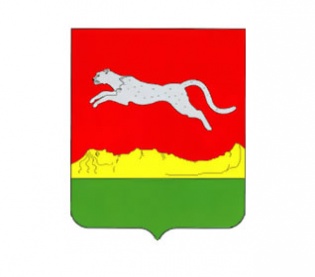 Виды капитального ремонтаКомплексный и выборочный капитальный ремонтКапитальный ремонт подразделяется на комплексный капитальный ремонт и выборочный.а) Комплексный капитальный ремонт - это ремонт с заменой конструктивных элементов и инженерного оборудования и их модернизацией. Он включает работы, охватывающие все здание в целом или его отдельные секции, при котором возмещается их физический и функциональный износ.б) Выборочный капитальный ремонт - это ремонт с полной или частичной заменой отдельных конструктивных элементов зданий и сооружений или оборудования, направленные на полное возмещение их физического и частично функционального износа. Отнесение к виду капитального ремонта зависит от технического состояния зданий, назначенных на ремонт, а также качества их планировки и степени внутреннего благоустройства.Капитальный ремонт комплексный: замена, восстановление и (или) ремонт общего имущества многоквартирного дома или отдельных его частей, производимые по отношению к большей части общего имущества многоквартирного дома.Комплексный капитальный ремонт - охватывает все элементы здания, предусматривает одновременное восстановление всех изношенных конструктивных элементов, инженерного оборудования и повышение степени благоустройства здания в целом, устраняет физический и моральный износ. Проведение очередного комплексного капитального ремонта здания или сооружения нецелесообразно в случаях, если намечается снос или перенос зданий или сооружений в связи с предстоящим строительством на занимаемом ими участке другого здания или сооружения, предполагается реконструкция здания, намечается разборка здания вследствие общей ветхости. В указанных случаях должны осуществляться работы по поддержанию конструкций здания или сооружения в состоянии, обеспечивающем их нормальную эксплуатацию в течение соответствующего периода (до сноса или реконструкции).Капитальный ремонт выборочный: замена (восстановление) общего имущества многоквартирного дома или отдельных его частей, производимая по отношению к меньшей части (некоторым частям) общего имущества многоквартирного дома.Выборочный капитальный ремонт - охватывает отдельные конструктивные элементы здания или его инженерного оборудования, при этом устраняется физический износ отдельных элементов и технических систем здания. Выборочный капитальный ремонт производится в случаях, когда комплексный капитальный ремонт здания может вызвать серьезные помехи в работе объекта, при значительном износе отдельных конструкций, угрожающем сохранности остальных частей здания, при экономической нецелесообразности проведения комплексного ремонта по ограничениям, приведенным в определении комплексного капитального ремонта.Аварийный капитальный ремонт - ремонт или замена всех конструктивных элементов, устройств, систем инженерного оборудования, вышедших из строя вследствие аварий, стихийных бедствий, террористических актов и вандализма.